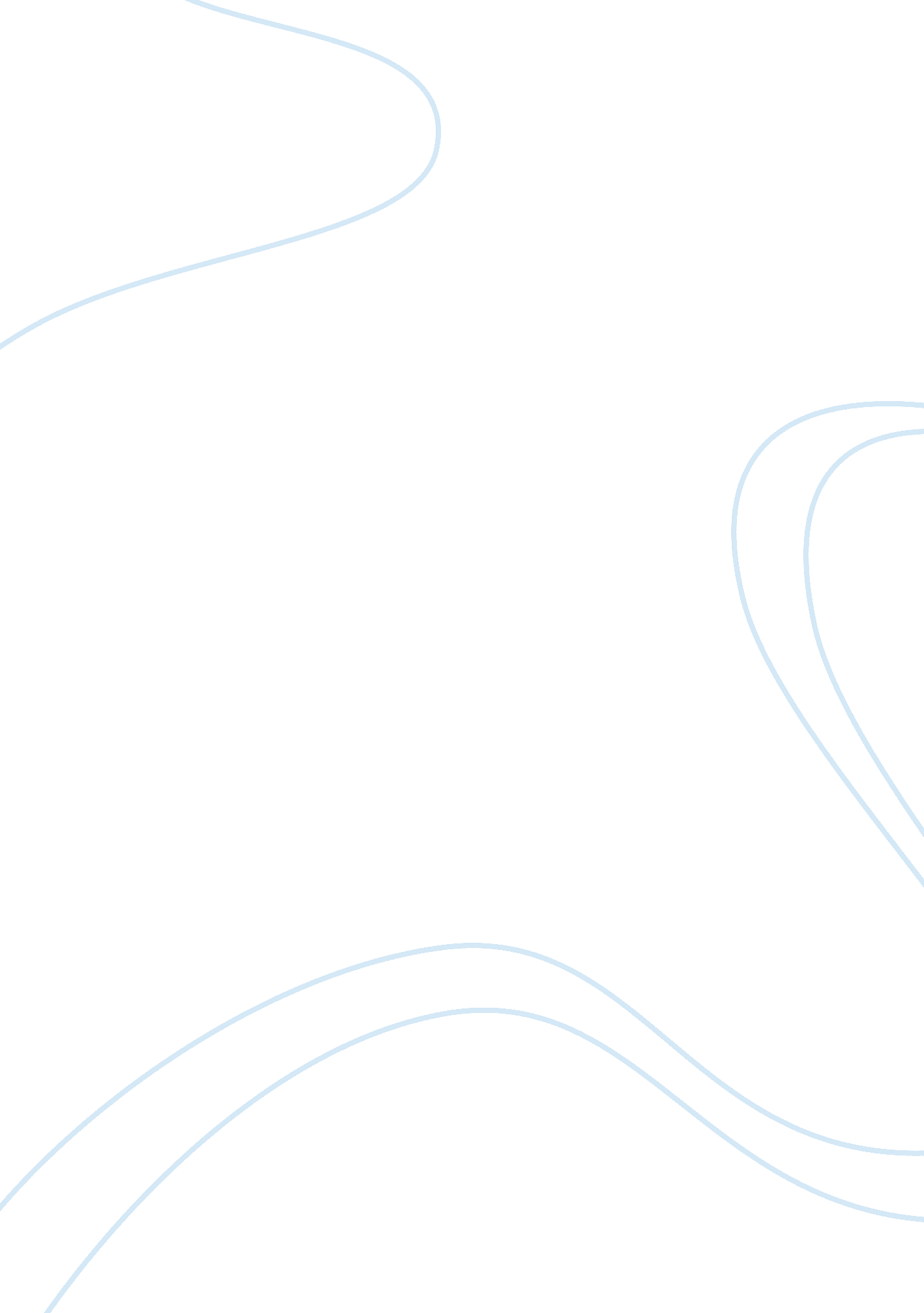 Television, a waste of time and money essayMedia, Television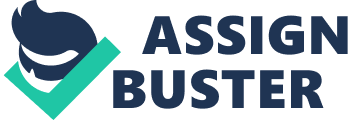 Television has become progressively more popular through the old ages since it was foremost invented. In fact it is so popular that about every place in America has one or more telecasting sets. Television started when Edwin Belin. an English adult male. held the patent for the transmittal of exposure by wire every bit good as fibre optics and radio detection and ranging. which demonstrated a mechanical scanning device that was an early ascendant to modern telecasting. With Television sets about everyplace in sight. a job with non merely the young person of America but besides affecting teens and grownups has erupted. As the popularity of Television increased so did the hours watched and hence. the rate of force sky rocketed. If the hours of telecasting exceed three hours a twenty-four hours the rate of force both seen and committed additions dramatically. In 1993. the mean kid was watching 8. 000 slayings and 10. 000 Acts of the Apostless of force before go forthing simple school ( Hepburn 244-249 ) . With all the picks of premium overseas telegram. HBO and many others. it’s non surprising that Television is lifting in monetary value excessively. Television has caused legion Acts of the Apostless of force and the statistics are still lifting. If the hours of telecasting are slimmed to less than an hr a twenty-four hours the violent Acts of the Apostless. will diminish. Many people watch telecasting as a everyday and mundane at about the same clip they will watch their favourite show or shows. Blending telecasting into your day-to-day modus operandi is non merely bad for you but sets aside precedences that are more of import like school work. Television draws in Families every dark About every household in the USA tickers premier clip telecasting ( 5-9 o’clock ) on hebdomad darks and with 99 % of families that own at least one telecasting. there are non many households that don’t watch Television on hebdomad yearss ( “ Television” ) . In fact. surveies show that 66 % of U. S. places have three or more Television sets ( “ Mediascope” ) . It is really dearly-won non to advert if you are in hunt to purchase the newest or biggest telecastings out at that place. Televisions non merely can set a strain on a household financially but with some households that watch up to or more than three hours of Television it can side track a household from its aims. During the 90’s each household averaged approximately 50 hours of telecasting weekly ( “ Teen-agers” ) . Now come ining the new decennary the statistics have grown with the new types of telecasting since the 90’s. Once households start watching Television. it becomes a everyday that is non easy to interrupt. Many households are drawn to competition shows. where the whole household can take part and play along. The Steady Increase ofViolenceon Television Shows Television shows have become more violent in clip and it targets the young person and manipulates the kids to believe it is acceptable to perpetrate Acts of the Apostless of force. 59 % of force is shown on basic overseas telegram which is what most kids watch ( “ Mediascope” ) . Children are really easy swayed to happening person to look up to. Many childs are into the “ bad guys” and the strongest or most evil Television characters out at that place. When kids idolize characters on telecasting they are more likely to move the manner they do. 67 % of plans depict force in a humourous manner ( “ Mediascope” ) . Showing the Acts of the Apostless of force in a humourous manner makes it look harmless to the kids. Childs who have premium channels on their telecastings are even more prone to perpetrating a violent act. Shows like HBO’s Oz. averaged 76 violent Acts of the Apostless per episode ( Hepburn 244-249 ) . Cartoons frequently depict at that place secret plans in a violent manner. Cartoons are a perfect illustration that shows how the young person of America is targeted at an early age. The major Television webs like Fox. CBS. and ABC play a large function in the rise of force across the state. Television webs like these. feel that force brings in the viewing audiences and the more viewing audiences the moremoneythat the web makes. When Television was merely turning in popularity. the shows so were a batch different. Of class. there was still some force but really limited and no swear words or realistic particular effects. For illustration “ Leave it to Beaver” and “ Dike Van Dyke” which started in the 50’s. was non-violent and still popular plenty to draw in the viewing audiences get downing whole new tendencies. Today on the other manus. realistic effects to do horror scenes seem about existent have corrupted the populace. Shows like “ CSI” and “ Space Troopers” have legion violent Acts of the Apostless that are really in writing particularly to childs. The alteration through the decennaries has been great and more become more violent than of all time. What is to come in the hereafter? Will the force become even more violent? Or will at that place be a halt to the up rise in violent Acts of the Apostless all together? Television Effectss In the long tally. telecasting will impact non merely kids but teens and grownups excessively. With all the violent Acts of the Apostless seen on about every Television show the kids become frightened of the universe around them. “ Eventually after watching all these offenses and violent Acts of the Apostless. the kids will be less sensitive to trouble and agony of others” ( Zuckerman ) . As most parents know. kids will make what they see. Many kids. non cognizant of what’s incorrect and right yet. will “ mimic what they hear and see on TV” ( Zuckerman ) . It’s a parents occupation to watch over his or hers child and make certain they are non witnessing an inordinate sum of refuse or telecasting. presuming the parents are stable and non already addicted to Television. Statisticss show that teens ticker more telecasting than anything else that includes listening tomusicand reading ( “ Mediascope” ) . Teenss are now in the old ages of rebellion against their parents and want to watch more mature shows that they can associate to. “ Most adolescent prefer grownup scheduling that trades with turning up. drugs. sex and alcohol” ( Zuckerman ) . Teens that are stressed out by mundane things like school. classs and parents are more likely to watch Television every free minute they get. Television gives them a opportunity to loosen up and bury about day-to-day jobs and problems. Adults are besides portion of the rebellion in violent Acts of the Apostless committed due to the effects of telecasting. 76 % of typical violent culprits are grownups ( “ Mediascope” ) . As we look around the violent universe we live in. it’s non flooring that all kids turn out as a deranged felon or liquidator particularly when kids look up to grownups for counsel. With the offense rates steadily increasing and telecasting in the hot place for the incrimination possibly a forbiddance of telecastings is in order. TV’s influence on the population Television affects everybody including childs. teens and grownups when they watch inordinate sum of Television each twenty-four hours. Parents should restrict there childs while they are immature so it’s non difficult to draw them away when they’re in their adolescent old ages. Today shots and slayings are more common than 20 old ages ago and no happenstance that the mean hours of telecasting a twenty-four hours have been lifting of all time since. Television makes existent slayings seem like nil to childs because they don’t yet understand the world from their Television universe. If the childs watch inordinate sums of Television when they are truly immature. they will respond to what they saw on Television when they are in a crisis or job in there life. when they grow up. Television is one of the negative effects of engineering and detecting new things. “ Our findings suggest that responsible parents should avoid allowing their kids to watch more than an hr of Television a twenty-four hours. ” ( Hepburn 244-249 ) . Hepburn besides stated “ I was surprised to see a five fold addition in aggressive behaviour from less than one hr to three or more hours” ( Hepburn 244-249 ) . The universe with telecasting does non travel manus in manus any more. With force quickly increasing. the offense rates rocketing. it’s lone clip before there’s no more Television or people left. Television. in the terminal These big doses of telecasting are shown by the offense rate of today. Children who watch more than three hours of Television a twenty-four hours are really likely to perpetrate a violent act with in their life. Television will likely be about for a really long clip and it is the parents that are responsible for how much clip their childs ticker. Parents are non to be blamed wholly but there is a good portion that does rely on them to steer their childs the right manner and restrict the hours of Television they watch mundane. Jennifer Zuckerman claims “ parents are responsible on how much Television is allowed and what stairss should be taken” . If you watch your kids and bound there hours of Television a twenty-four hours there is a good opportunity that the child will be less likely to be involved in a violent act. Television is normally a consequence of ennui. a clip to loosen up and non make any physical work. 73. 5 % of people watch Television when they are non making any thing ( “ Television” ) . Television is a major cause of the bulk of violent Acts of the Apostless committed in the last few old ages. The lone manner for a lessening in the nation’s force is to restrict the sum of telecasting we watch and to restrict the kids from big sums of telecasting. If the rise of force still increases at a steady velocity. the lone manner to halt it is to either travel to the manufacturers or convert the people to turn on telecastings and take them from their places. Plants Cited Hepburn. Mary A. “ TV Violence! A Medium’s Effectss Under Scrutiny. ” SocialEducation. Sept. 1997: 244-249. SIRS Researcher CD-ROM. CD-ROM. SIRS Mandarin. Fall 2002. “ Mediascope. National Television Violence Study. ” Executive Summary. 1994-1995: N. P. SIRS Researcher CD-ROM. CD-ROM. SIRS Mandarin. Fall 2002. “ Teen-agers Who Watch More Television are Prone to Violence” . The Seattle Times. March 28. 2002: N. P. SIRS Researcher CD-ROM. CD-ROM. SIRS Mandarin. Fall 2002. “ Television Violence: A Review of the Effectss on Children of Different Ages” . Science1995 ; N. P. Zuckerman. D. “ What is to Blame for Youth Violence? ” 21. March. 2003. World Wide Web. surgeongeneral. gov/library/youthviolence 